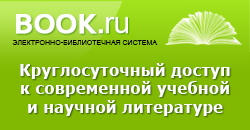 Уважаемые преподаватели, аспиранты, студенты!Карачаево-Черкесский университет им. У. Д. Алиева открыл тестовый доступ к электронной библиотечной системе BOOK.ru. Количество кодов доступа и пользователей не ограничено.Электронно-библиотечная система (ЭБС) BOOK.ru – это онлайн библиотека актуальной учебной и научной литературы. Библиотека соответствует Федеральным Государственным образовательным стандартам и отвечает требованиям современного читателя. Доступ рассчитан на неограниченное количество обращений студентов и читателей библиотек из любой точки мира по сети Интернет.В библиотеке вы сможете искать информацию по всему массиву книг, читать книги онлайн и копировать до 10% текста.Для начала работы в системе каждому читателю необходимо зарегистрироваться. После регистрации в правом верхнем углу будет отображаться ваша группа, а книги станут доступны. Если группа не отобразилась, необходимо зарегистрировать код доступа 044E-0000-0001-7F00 в личном кабинете в разделе «Доступ по коду».По всем вопросам обращаться в библиотеку.